ΕΡΤ Α.Ε.ΔΙΕΥΘΥΝΣΗ ΔΙΕΘΝΩΝ ΤΗΛΕΟΠΤΙΚΩΝ ΠΡΟΓΡΑΜΜΑΤΩΝΠΡΟΓΡΑΜΜΑ ΔΟΡΥΦΟΡΙΚΗΣΕβδομαδιαίο πρόγραμμα  25/08/2018 -  31/08/2018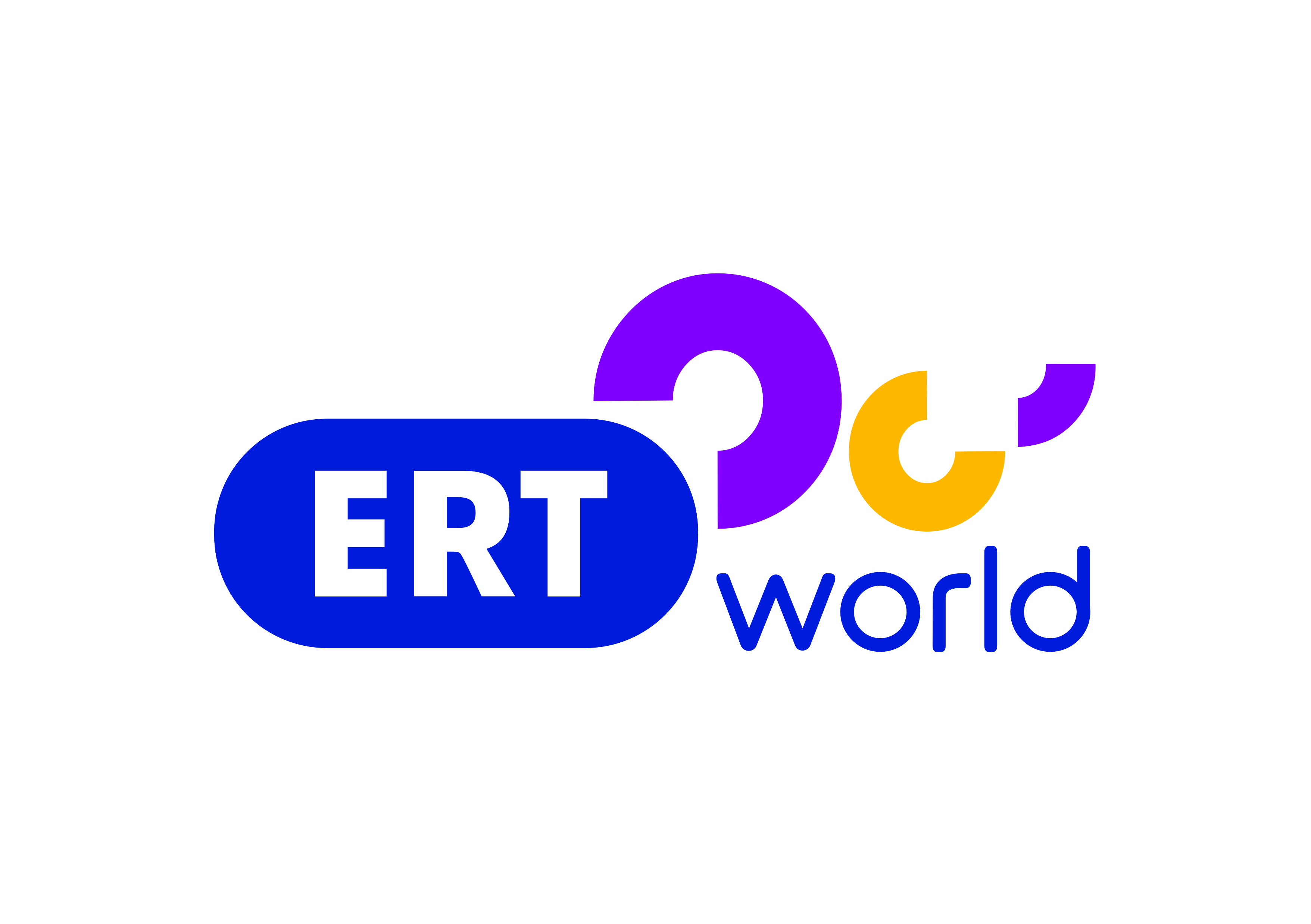  Σύνθεση και Ροή ΠρογράμματοςΣΑΒΒΑΤΟ, 25/807.00      ΜΑΖΙ ΤΟ ΣΑΒΒΑΤΟΚΥΡΙΑΚΟ10.00      ΕΝΑ ΜΗΛΟ ΤΗΝ ΗΜΕΡΑ10.15      ΑΙΓΑΙΟ , ΝΥΝ ΚΑΙ ΑΕΙ / «Γη και θάλασσα»10.50      ΤΑ ΜΥΣΤΙΚΑ ΤΟΥ ΑΠΟΛΥΤΟΥ ΓΑΛΑΖΙΟΥ / «Φολέγανδρος»11.30      ΠΡΟΒΑ ΓΑΜΟΥ / «Σαντορίνη – Αρμένικος Γάμος»12.00      ΔΕΛΤΙΟ ΕΙΔΗΣΕΩΝ12.30       ANIMERT / «K.ID.S»13.00       CLOSE UP / «Δημήτρης Καταλειφός: Ιχνηλάτης στο εφήμερο»14.00       28 ΦΟΡΕΣ ΕΥΡΩΠΗ / «Ο άλλος τελικός»15.00      ΔΕΛΤΙΟ ΕΙΔΗΣΕΩΝ16.00      EΡΤ REPORT / «Η συνάντηση»17.00      ΟΙΝΟΣ Ο ΑΓΑΠΗΤΟΣ / «Επανομή Θεσσαλονίκης»18.00       ΑΙΓΑΙΟ, ΝΥΝ ΚΑΙ ΑΕΙ               19.00       ΠΡΟΓΡΑΜΜΑ 1ΗΣ ΑΓΩΝΙΣΤΙΚΗΣ                ΠΑΝΑΙΤΩΛΙΚΟΣ – ΑΤΡΟΜΗΤΟΣ ΑΘΗΝΩΝ                Γήπεδο Παναιτωλικού21.20       ΚΕΝΤΡΙΚΟ ΔΕΛΤΙΟ ΕΙΔΗΣΕΩΝ21.30       ΠΡΟΓΡΑΜΜΑ 1Ης ΑΓΩΝΙΣΤΙΚΗΣ                ΑΠΟΛΛΩΝ ΣΜΥΡΝΗΣ – Α.Ε.Λ.                «Γ. ΚΑΜΑΡΑΣ» ΡΙΖΟΥΠΟΛΗ        23.30       ΑΠΟ ΠΕΤΡΑ ΚΑΙ ΧΡΟΝΟ / «ΜΕΘΩΝΗ»----------------------------------------------------------------------------------------------------00.00       CLOSE UP01.00       EΡΤ REPORT02.00       SELFIE / «Χαλκίδα»03.00       GREEKS04.00       ΕΝΑ ΜΗΛΟ ΤΗΝ ΗΜΕΡΑ04.15       ΑΙΓΑΙΟ, ΝΥΝ ΚΑΙ ΑΕΙ04.50       ΤΑ ΜΥΣΤΙΚΑ ΤΟΥ ΑΠΟΛΥΤΟΥ ΓΑΛΑΖΙΟΥ 05.30       ΠΡΟΒΑ ΓΑΜΟΥ / 06.00       28 ΦΟΡΕΣ ΕΥΡΩΠΗ / «Ο άλλος τελικός»ΚΥΡΙΑΚΗ, 26/807.00        ΦΩΤΕΙΝΑ ΜΟΝΟΠΑΤΙΑ /                  «ΚΩΝΣΤΑΝΤΙΝΟΥΠΟΛΗ: Η ΕΔΡΑ ΤΟΥ ΟΙΚΟΥΜΕΝΙΚΟΥ                  ΠΑΤΡΙΑΡΧΕΙΟΥ ΕΠΙ 17 ΑΙΩΝΕΣ»08.00        ΑΡΧΙΕΡΑΤΙΚΗ ΘΕΙΑ ΛΕΙΤΟΥΡΓΙΑ                  Ι.Ν. ΑΓ. ΦΑΝΟΥΡΙΟΥ – ΤΙΜΙΟΥ ΠΡΟΔΡΟΜΟΥ ΘΕΣΣΑΛΟΝΙΚΗΣ10.30         ΜΟΥΣΙΚΗ ΠΑΝΤΟΥ 11.30         ΠΡΟΒΑ ΓΑΜΟΥ / “Λεωνίδιο»12.00         ΔΕΛΤΙΟ ΕΙΔΗΣΕΩΝ 12.30         ΑΠΟ ΠΕΤΡΑ ΚΑΙ ΧΡΟΝΟ / «Νάουσα»13.00         ΤΟ ΑΛΑΤΙ ΤΗΣ ΓΗΣ                    «Κρητικό – Νταμπαχανιώτικο γλέντι»15.00         ΔΕΛΤΙΟ ΕΙΔΗΣΕΩΝ16.00         ΠΡΟΣΩΠΙΚΑ / «Η γυναίκα σήμερα…»17.00        ΟΙΝΟΣ Ο ΑΓΑΠΗΤΟΣ / «Αφρώδη κρασιά»18.00        ΑΙΓΑΙΟ ΝΥΝ ΚΑΙ ΑΕΙ / «Οι καπεταναίοι και τα καΐκια τους»18.30        ΤΑ ΜΥΣΤΙΚΑ ΤΟΥ ΑΠΟΛΥΤΟΥ ΓΑΛΑΖΙΟΥ / «Οινόη»19.00        ΠΡΟΓΡΑΜΜΑ 1ης ΑΓΩΝΙΣΤΙΚΗΣ                 Α.Ο. ΞΑΝΘΗ – ΠΑΝΑΘΗΝΑΪΚΟΣ                 Ξάνθη ARENA21.15        ΚΕΝΤΡΙΚΟ ΔΕΛΤΙΟ ΕΙΔΗΣΕΩΝ22.00        ΤΟ ΑΛΑΤΙ ΤΗΣ ΓΗΣ / «Κρητικό – Νταμπαχανιώτικο γλέντι»-------------------------------------------------------------------------- 00.00         ΠΡΟΣΩΠΙΚΑ / «Η γυναίκα σήμερα…»01.00         ΟΙΝΟΣ Ο ΑΓΑΠΗΤΟΣ / «Αφρώδη κρασιά»02.00         ΜΟΥΣΙΚΗ ΠΑΝΤΟΥ03.00         ΕΝΤΟΣ ΑΤΤΙΚΗΣ / «Λαύριο» Α’ & Β’ ΜΕΡΟΣ03.30         ΑΠΟ ΠΕΤΡΑ ΚΑΙ ΧΡΟΝΟ / «Νάουσα»04.00         ΦΩΤΕΙΝΑ ΜΟΝΟΠΑΤΙΑ /                   «ΚΩΝΣΤΑΝΤΙΝΟΥΠΟΛΗ: Η ΕΔΡΑ ΤΟΥ ΟΙΚΟΥΜΕΝΙΚΟΥ                  ΠΑΤΡΙΑΡΧΕΙΟΥ ΕΠΙ 17 ΑΙΩΝΕΣ»05.00         ΓΥΝΑΙΚΕΙΑ ΜΟΝΑΣΤΗΡΙΑ05.30         ΑΙΓΑΙΟ ΝΥΝ ΚΑΙ ΑΕΙ / «Οι καπεταναίοι και τα καΐκια τους»ΔΕΥΤΕΡΑ, 27/806.00           ΠΡΩΤΗ ΕΙΔΗΣΗ10.00           ΑΠΕΥΘΕΙΑΣ12.00           ΔΕΛΤΙΟ ΕΙΔΗΣΕΩΝ12.45          ΕΝΤΟΣ ΑΤΤΙΚΗΣ / «Αφίδναι»15.00          ΔΕΛΤΙΟ ΕΙΔΗΣΕΩΝ16.00          ΕΠΟΧΕΣ ΚΑΙ ΣΥΓΓΡΑΦΕΙΣ / «Κώστας Παπαγεωργίου»17.00          ΜΗΛΑ ΜΟΥ ΠΡΑΣΙΝΑ / «Βιώσιμες Μετακινήσεις» 18.00           ΔΕΛΤΙΟ ΕΙΔΗΣΕΩΝ18.30           ΩΡΑ ΘΕΡΙΝΗ (Μ) 19.30           Η ΜΗΧΑΝΗ ΤΟΥ ΧΡΟΝΟΥ / «Άγνωστες ιστορίες της παλιάς Αθήνας»  20.30           ΙΣΤΟΡΙΕΣ ΠΡΑΓΜΑΤΩΝ – ΠΩΣ ΦΤΙΑΧΝΕΤΑΙ / «ΜΕΤΡΟ20.55           ΚΕΝΤΡΙΚΟ ΔΕΛΤΙΟ ΕΙΔΗΣΕΩΝ21.30           ΠΡΟΓΡΑΜΜΑ 1ΗΣ ΑΓΩΝΙΣΤΙΚΗΣ                    ΠΑΣ ΛΑΜΙΑ – ΑΡΗΣ                    Δ.Α.Κ. Λαμίας23.30           ΕΣ ΑΥΡΙΟΝ ΤΑ ΣΠΟΥΔΑΙΑ --------------------------------------------------------------------------------------------------00.00         ΑΥΤΟΙ ΠΟΥ ΠΗΡΑΝ ΤΑ ΒΟΥΝΑ01.00        Ο ΔΡΟΜΟΣ ΕΧΕΙ ΤΗ ΔΙΚΗ ΤΟΥ ΙΣΤΟΡΙΑ / «Οδός Χορν»01.30        ΙΣΤΟΡΙΕΣ ΠΡΑΓΜΑΤΩΝ – ΠΩΣ ΦΤΙΑΧΝΕΤΑΙ / «ΜΕΤΡΟ»01.00        ΕΠΟΧΕΣ ΚΑΙ ΣΥΓΓΡΑΦΕΙΣ / «Κώστας Παπαγεωργίου»02.00        ΕΠΙ ΤΩΝ ΟΡΕΩΝ / «Ταΰγετος        03.00        Η ΜΗΧΑΝΗ ΤΟΥ ΧΡΟΝΟΥ / «Άγνωστες ιστορίες της παλιάς Αθήνας»04.00        ΩΡΑ ΘΕΡΙΝΗ 05.00        ΜΗΛΑ ΜΟΥ ΠΡΑΣΙΝΑ / «Βιώσιμες ΜετακινήσειςΤΡΙΤΗ, 28/806.00           ΠΡΩΤΗ ΕΙΔΗΣΗ10.00           ΑΠΕΥΘΕΙΑΣ12.00           ΔΕΛΤΙΟ ΕΙΔΗΣΕΩΝ12.45           ΕΝΤΟΣ ΑΤΤΙΚΗΣ / «Κήπος Διομήδους»13.00           Ο ΔΡΟΜΟΣ ΕΧΕΙ ΤΗ ΔΙΚΗ ΤΟΥ ΙΣΤΟΡΙΑ15.00          ΔΕΛΤΙΟ ΕΙΔΗΣΕΩΝ16.00          ΕΠΟΧΕΣ ΚΑΙ ΣΥΓΓΡΑΦΕΙΣ / «Γιώργος Σκαμπαρδώνης»17.00          ΜΗΛΑ ΜΟΥ ΠΡΑΣΙΝΑ18.00           ΔΕΛΤΙΟ ΕΙΔΗΣΕΩΝ18.30           ΩΡΑ ΘΕΡΙΝΗ    (Μ) 19.30           ΟΙ ΒΙΒΛΙΟΘΗΚΕΣ ΤΗΣ ΑΘΗΝΑΣ   20.30           ΕΣ ΑΥΡΙΟΝ ΤΑ ΣΠΟΥΔΑΙΑ / “Πιπεριές Φλωρίνης»20.55           ΚΕΝΤΡΙΚΟ ΔΕΛΤΙΟ ΕΙΔΗΣΕΩΝ22.00           ΤΑ ΜΥΣΤΙΚΑ ΤΗΣ ΜΟΥΣΙΚΗΣ 23.00           ΒΟΤΑΝΑ ΜΥΣΤΙΚΑ ΚΑΙ ΘΕΡΑΠΕΙΕΣ23.30           ΟΛΑ ΓΙΑ ΤΟΝ ΚΗΠΟ------------------------------------------------------------------------------------------00.00        ΕΠΟΧΕΣ ΚΑΙ ΣΥΓΓΡΑΦΕΙΣ / «Γιώργος Σκαμπαρδώνης»01.00        ΣΥΝΑΝΤΗΣΕΙΣ ΜΕ ΑΞΙΟΣΗΜΕΙΩΤΟΥΣ ΑΝΘΡΩΠΟΥΣ /                 «Υιοθετήστε ένα θέατρο»02.00        ΩΡΑ ΘΕΡΙΝΗ 03.00        ΟΙ ΒΙΒΛΙΟΘΗΚΕΣ ΤΗΣ ΑΘΗΝΑΣ        04.00        ΒΟΤΑΝΑ ΜΥΣΤΙΚΑ ΚΑΙ ΘΕΡΑΠΕΙΕΣ04.30        ΟΛΑ ΓΙΑ ΤΟΝ ΚΗΠΟ  05.00        ΜΗΛΑ ΜΟΥ ΠΡΑΣΙΝΑΤΕΤΑΡΤΗ, 29/806.00           ΠΡΩΤΗ ΕΙΔΗΣΗ10.00           ΑΠΕΥΘΕΙΑΣ12.00           ΔΕΛΤΙΟ ΕΙΔΗΣΕΩΝ12.45           ΕΝΤΟΣ ΑΤΤΙΚΗΣ13.00           ΤΟ ΜΙΚΡΟ ΣΠΙΤΙ ΣΤΟ ΠΑΓΚΡΑΤΙ / ΕΛΛΗΝΙΚΗ ΣΕΙΡΑ13.30           ΣΥΝΑΝΤΗΣΕΙΣ ΜΕ ΑΞΙΟΣΗΜΕΙΩΤΟΥΣ ΑΝΘΡΩΠΟΥΣ14.30           ΕΣ ΑΥΡΙΟΝ ΤΑ ΣΠΟΥΔΑΙΑ / «Δικαίωμα στο όνειρο»15.00           ΔΕΛΤΙΟ ΕΙΔΗΣΕΩΝ16.00          ΕΠΟΧΕΣ ΚΑΙ ΣΥΓΓΡΑΦΕΙΣ / «Κώστας Ταχτσής»17.00          ΜΗΛΑ ΜΟΥ ΠΡΑΣΙΝΑ18.00           ΔΕΛΤΙΟ ΕΙΔΗΣΕΩΝ18.30           ΩΡΑ ΘΕΡΙΝΗ    (Μ) 19.30           ΟΙ ΒΙΒΛΙΟΘΗΚΕΣ ΤΗΣ ΑΘΗΝΑΣ  20.30           ΕΣ ΑΥΡΙΟΝ ΤΑ ΣΠΟΥΔΑΙΑ / «Δικαίωμα στο όνειρο»20.55           ΚΕΝΤΡΙΚΟ ΔΕΛΤΙΟ ΕΙΔΗΣΕΩΝ22.00           ΤΑ ΜΥΣΤΙΚΑ ΤΗΣ ΜΟΥΣΙΚΗΣ           23.00           ΒΟΤΑΝΑ ΜΥΣΤΙΚΑ ΚΑΙ ΘΕΡΑΠΕΙΕΣ        ΟΛΑ ΓΙΑ ΤΟΝ ΚΗΠΟ00.00        ΕΠΟΧΕΣ ΚΑΙ ΣΥΓΓΡΑΦΕΙΣ / «Κώστας Ταχτσής»01.00        ΣΥΝΑΝΤΗΣΕΙΣ ΜΕ ΑΞΙΟΣΗΜΕΙΩΤΟΥΣ ΑΝΘΡΩΠΟΥΣ02.00        ΩΡΑ ΘΕΡΙΝΗ03.00        ΟΙ ΒΙΒΛΙΟΘΗΚΕΣ ΤΗΣ ΑΘΗΝΑΣ 04.00        ΒΟΤΑΝΑ ΜΥΣΤΙΚΑ ΚΑΙ ΘΕΡΑΠΕΙΕΣ04.30        ΟΛΑ ΓΙΑ ΤΟΝ ΚΗΠΟ      05.00        ΜΗΛΑ ΜΟΥ ΠΡΑΣΙΝΑΠΕΜΠΤΗ, 30/806.00           ΠΡΩΤΗ ΕΙΔΗΣΗ10.00           ΑΠΕΥΘΕΙΑΣ12.00           ΔΕΛΤΙΟ ΕΙΔΗΣΕΩΝ12.45           ΕΝΤΟΣ ΑΤΤΙΚΗΣ          15.00          ΔΕΛΤΙΟ ΕΙΔΗΣΕΩΝ16.00          ΕΠΟΧΕΣ ΚΑΙ ΣΥΓΓΡΑΦΕΙΣ / «Νίκος Τσιφόρος»17.00          ΜΗΛΑ ΜΟΥ ΠΡΑΣΙΝΑ18.00           ΔΕΛΤΙΟ ΕΙΔΗΣΕΩΝ18.30           ΩΡΑ ΘΕΡΙΝΗ    (Μ) 19.30           ΒΙΒΛΙΟΘΗΚΕΣ ΤΗΣ ΑΘΗΝΑΣ   20.30           ΕΣ ΑΥΡΙΟΝ ΤΑ ΣΠΟΥΔΑΙΑ / «Επιχειρήματα Ταλαίθριον»20.55           ΚΕΝΤΡΙΚΟ ΔΕΛΤΙΟ ΕΙΔΗΣΕΩΝ22.00           ΤΑ ΜΥΣΤΙΚΑ ΤΗΣ ΜΟΥΣΙΚΗΣ23.00           ΒΟΤΑΝΑ ΜΥΣΤΙΚΑ ΚΑΙ ΘΕΡΑΠΕΙΕΣ23.30           ΟΛΑ ΓΙΑ ΤΟΝ ΚΗΠΟ00.00        ΕΠΟΧΕΣ ΚΑΙ ΣΥΓΓΡΑΦΕΙΣ / «Νίκος Τσιφόρος»01.00        ΣΥΝΑΝΤΗΣΕΙΣ ΜΕ ΑΞΙΟΣΗΜΕΙΩΤΟΥΣ ΑΝΘΡΩΠΟΥΣ /                 «Τέχνη και Πολιτική»02.00        ΩΡΑ ΘΕΡΙΝΗ         03.00        ΒΙΒΛΙΟΘΗΚΕΣ ΤΗΣ ΑΘΗΝΑΣ04.00        ΒΟΤΑΝΑ ΜΥΣΤΙΚΑ ΚΑΙ ΘΕΡΑΠΕΙΕΣ 04.30        ΟΛΑ ΓΙΑ ΤΟΝ ΚΗΠΟ05.00        ΜΗΛΑ ΜΟΥ ΠΡΑΣΙΝΑΠΑΡΑΣΚΕΥΗ, 31/806.00           ΠΡΩΤΗ ΕΙΔΗΣΗ10.00           ΑΠΕΥΘΕΙΑΣ12.00           ΔΕΛΤΙΟ ΕΙΔΗΣΕΩΝ12.45           ΕΝΤΟΣ ΑΤΤΙΚΗΣ          15.00          ΔΕΛΤΙΟ ΕΙΔΗΣΕΩΝ16.00          ΕΠΟΧΕΣ ΚΑΙ ΣΥΓΓΡΑΦΕΙΣ / «Αντώνης Φωστιέρης»17.00          ΜΗΛΑ ΜΟΥ ΠΡΑΣΙΝΑ18.00           ΔΕΛΤΙΟ ΕΙΔΗΣΕΩΝ18.30           ΩΡΑ ΘΕΡΙΝΗ   19.30           ΒΙΒΛΙΟΘΗΚΕΣ ΤΗΣ ΑΘΗΝΑΣ20.30           ΕΣ ΑΥΡΙΟΝ ΤΑ ΣΠΟΥΔΑΙΑ / «Πλωτή Πολιτεία»20.55           ΚΕΝΤΡΙΚΟ ΔΕΛΤΙΟ ΕΙΔΗΣΕΩΝ22.00           ΣΤΑ ΤΡΑΓΟΥΔΙΑ ΛΕΜΕ ΝΑΙ /                    «Αφιέρωμα στον Βαμβακάρη και στον Μπιθικώτση»-----------------------------------------------------------------------------------------------------01.30        ΜΗΛΑ ΜΟΥ ΠΡΑΣΙΝΑ02.00        ΩΡΑ ΘΕΡΙΝΗ         03.00        ΕΠΟΧΕΣ ΚΑΙ ΣΥΓΓΡΑΦΕΙΣ / «Αντώνης Φωστιέρης04.00        ΒΟΤΑΝΑ ΜΥΣΤΙΚΑ ΚΑΙ ΘΕΡΑΠΕΙΕΣ04.30        ΟΛΑ ΓΙΑ ΤΟΝ ΚΗΠΟ05.00        ΕΣ ΑΥΡΙΟΝ ΤΑ ΣΠΟΥΔΑΙΑ / «Πλωτή Πολιτεία»13.00          Ο ΔΡΟΜΟΣ ΕΧΕΙ ΤΗ ΔΙΚΗ ΤΟΥ ΙΣΤΟΡΙΑ / «Οδός Χορν»13.30          ΕΣ ΑΥΡΙΟΝ ΤΑ ΣΠΟΥΔΑΙΑ /                     «Ακροβατώντας μεταξύ θεωρίας και πράξης»14.00           ΑΥΤΟΙ ΠΟΥ ΠΗΡΑΝ ΤΑ ΒΟΥΝΑ / «Η Ελένη της Καρύταινας»13.30           ΕΣ ΑΥΡΙΟΝ ΤΑ ΣΠΟΥΔΑΙΑ / «Πιπεριές Φλωρίνης» 14.00           ΣΥΝΑΝΤΗΣΕΙΣ ΜΕ ΑΞΙΟΣΗΜΕΙΩΤΟΥΣ ΑΝΘΡΩΠΟΥΣ:                    «Υιοθετήστε ένα θέατρο»13.00           ΤΟ ΜΙΚΡΟ ΣΠΙΤΙ ΣΤΟ ΠΑΓΚΡΑΤΙ / ΕΛΛΗΝΙΚΗ ΣΕΙΡΑ13.30           ΣΥΝΑΝΤΗΣΕΙΣ ΜΕ ΑΞΙΟΣΗΜΕΙΩΤΟΥΣ ΑΝΘΡΩΠΟΥΣ /                    «Τέχνη και Πολιτική»14.30           ΕΣ ΑΥΡΙΟΝ ΤΑ ΣΠΟΥΔΑΙΑ / «Επιχειρήματα Ταλαίθριον»13.00           ΤΟ ΜΙΚΡΟ ΣΠΙΤΙ ΣΤΟ ΠΑΓΚΡΑΤΙ / ΕΛΛΗΝΙΚΗ ΣΕΙΡΑ13.30           ΣΥΝΑΝΤΗΣΕΙΣ ΜΕ ΑΞΙΟΣΗΜΕΙΩΤΟΥΣ ΑΝΘΡΩΠΟΥΣ /                    «Υιοθετήστε ένα αρχαίο θέατρο»14.30           ΕΣ ΑΥΡΙΟΝ ΤΑ ΣΠΟΥΔΑΙΑ / «Πλωτή Πολιτεία»